Publicado en Zaragoza el 05/12/2017 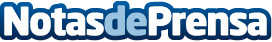 Aumentan en un 40% las reservas de alojamiento para  el Puente de la Constitución Los destinos más demandados son Madrid, Benidorm, Granada, Sevilla y Barcelona, en España; y Londres, Lisboa, Cracovia, Andorra o Roma, en el mundo. La anticipación media para este puente ha aumentado en 10 días; y también lo ha hecho el importe medio de reserva, en un 28%, y los días de estancia, en un 15,8%Datos de contacto:Celia699710896Nota de prensa publicada en: https://www.notasdeprensa.es/aumentan-en-un-40-las-reservas-de-alojamiento Categorias: Nacional Viaje Turismo Actualidad Empresarial http://www.notasdeprensa.es